Année scolaire 2020 / 2021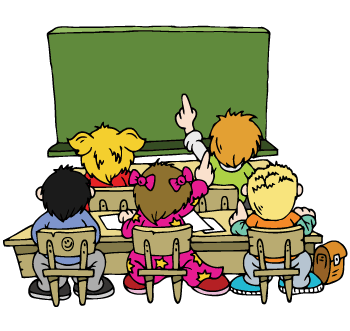 Titulaires de la classe: Batista Magali / Maas Véronique* pas de natation au cours du premier trimestre (**) au lieu de natationConsultation pour parents: sur rendez-vous 			Contact: téléphone 308292-303 (classe) / 308292-362 (concierge), email: magali.dacostabatista@education.lu / veronique.maas@education.lu / vanessa.winant@education.lu Directeur du ressort: M. David BettinelliLundiMardiMercrediJeudiVendredi7.55 – 8.50Ed. phys.8.50 – 10.00Ed. phys.10.15 – 11.1011.10 – 12.00Ed. musicale14.00 – 14.55Natation (*)15.05 – 16.00Ed. phys.(**)Ed. art. / Trav. man.cours assurés par M. Batista: Mathématiques, Sciences, Education physique, Natation, Education artistiquecours assurés par V. Maas: Allemand, Français, Luxembourgeois, Education physique, Travaux manuels, Vie et Sociétécours assuré par V. Winant: Education musicale 